Сессия № 40                  Решение № 376                14 декабря 2022 годаО бюджете Звениговского муниципального района Республики Марий Эл на 2023 годи на плановый период 2024 и 2025 годовПункт 1. Утвердить основные характеристики бюджета Звениговского муниципального района Республики Марий Эл на 2023 год:1) прогнозируемый общий объем доходов в сумме 1 052 231,6 тыс. рублей, в том числе объем безвозмездных поступлений 766 553,0 тыс. рублей, из них межбюджетные трансферты из бюджетов других уровней бюджетной системы Российской Федерации  766 553,0 тыс.рублей, из них из республиканского бюджета Республики Марий Эл  766 553,0 тыс. рублей;2) общий объем расходов в сумме  1 052 231,6 тыс. рублей;3) дефицит бюджета в сумме 0,0тыс. рублей.Пункт 2. Утвердить основные характеристики бюджета Звениговского муниципального района Республики Марий Эл на плановый период 2024 и 2025 годов:1) прогнозируемый общий объем доходов  бюджета Звениговского муниципального района:на 2024 год в сумме 928 751,0 тыс. рублей, в том числе объем безвозмездных поступлений 627 034,4 тыс. рублей, из них  межбюджетные трансферты из бюджетов других уровней бюджетной системы Российской Федерации 627 034,4 тыс.рублей, из них из республиканского бюджета Республики Марий Эл 627 034,4 тыс. рублей,на 2025 год в сумме 897 351,0 тыс. рублей, в том числе объем безвозмездных поступлений 583 666,7 тыс. рублей, из них  межбюджетные трансферты из бюджетов других уровней бюджетной системы Российской Федерации 583 666,7 тыс.рублей, из них из республиканского бюджета Республики Марий Эл 583 666,7 тыс. рублей;2) общий объем расходов бюджета Звениговского муниципального района:на 2024 год в сумме 928 751,0 тыс. рублей, в том числе условно утверждаемые  расходы в сумме  8859,0 тыс. рублей;на 2025 год в сумме 897 351,0 тыс. рублей, в том числе условно утверждаемые расходы в сумме  18316,0тыс. рублей;3) дефицит бюджета Звениговского муниципального района:на 2024 год в сумме 0,0тыс. рублей;на 2025 год в сумме 0,0тыс. рублей.Пункт 3. Утвердить:источники финансирования дефицита бюджета Звениговского муниципального района на 2023 год и плановый период 2024 и 2025 годов, согласно приложению № 1 к настоящему Решению.Пункт 4. Утвердить прогнозируемые объемы поступлений доходов в бюджет Звениговского муниципального района на 2023 год и на плановый период 2024 и 2025 годов согласно приложению № 2 к настоящему решению.Пункт 5. Муниципальные казенные учреждения Звениговского муниципального района при заключении договоров (муниципальных контрактов) на поставку товаров (работ, услуг) вправе предусматривать авансовые платежи. Размер авансирования указанных договоров (муниципальных контрактов) определяется Администрацией Звениговского муниципального района.Пункт 6. Утвердить распределение бюджетных ассигнований по разделам, подразделам, целевым статьям (муниципальным программам и непрограмным направлениям деятельности), группам видов расходов классификации расходов бюджета Звениговского муниципального района:на 2023 год согласно приложению № 3 к настоящему решению;на плановый период 2024 и 2025 годов согласно приложению № 4 к настоящему решению.Пункт 7. Утвердить ведомственную структуру расходов бюджета Звениговского муниципального района Республики Марий Эл:на 2023 год согласно приложению № 5 к настоящему решению;на плановый период 2024 и 2025 годов согласно приложению № 6 к настоящему решению.Пункт 8. Утвердить распределение бюджетных ассигнований по целевым статьям (муниципальным программам и непрограммным направлениям деятельности), группам видов расходов, разделам, подразделам классификации расходов бюджета:на 2023 год согласно приложению № 7 к настоящему решению;на плановый период 2024 и 2025 годов согласно приложению № 8 к настоящему решению.Пункт 9. Утвердить объем бюджетных ассигнований бюджета Звениговского муниципального района, направляемых на исполнение публичных нормативных обязательств на 2023 год в сумме 4726,3 тыс. рублей, на 2024 год в сумме 4726,3 тыс. рублей, и на 2025 год в сумме 4726,3 тыс. рублей, согласно приложению № 9.Пункт 10. Администрация Звениговского муниципального района не вправе принимать решения, приводящие к увеличению в 2023 году численности муниципальных служащих Звениговского муниципального района и работников муниципальных казенных, бюджетных и автономных учреждений Звениговского муниципального района.Юридические лица независимо от их организационно-правовой формы, финансовое обеспечение деятельности которых осуществляется с использованием средств бюджета Звениговского муниципального района Республики Марий Эл, не вправе принимать решение об увеличении штатной численности работников, финансовое обеспечение деятельности которых осуществляется за счет средств бюджета Звениговского муниципального района Республики Марий Эл.Пункт 11.Утвердить общий объем межбюджетных трансфертов, предоставляемых из  бюджета Звениговского муниципального района  Республики Марий Эл  бюджетам городских и сельских поселений, на 2023 год в сумме 21 941,2 тыс. рублей, в том числе дотации – 13677,0 тыс. рублей,  иные межбюджетные трансферты 8264,2 тыс.рублей, на 2024 год в сумме 22 429,1 тыс. рублей, в том числе дотации – 13677,0 тыс. рублей, иные межбюджетные трансферты 8752,1 тыс.рублей, на 2025 год в сумме 23256,6тыс.рублей, в том числе дотации – 13677,0 тыс. рублей, иные межбюджетные трансферты 9579,6 тыс.рублей.Пункт 12. Утвердить распределение межбюджетных трансфертов бюджетам городских и сельских поселений на 2023 год и плановый период 2024 и 2025 годы согласно приложениям № 10-13 к настоящему решению.Пункт 13. Утвердить объем бюджетных ассигнований муниципального дорожного фонда Звениговского муниципального района на 2023 год в сумме 7714,2 тыс. рублей, на 2024 год в сумме 8202,1 тыс. рублей, на 2025 год в сумме 9029,6 тыс. рублей.Пункт 14. В 2023 году из бюджета Звениговского муниципального района юридическим лицам (за исключением государственных (муниципальных) учреждений), индивидуальным предпринимателям, физическим лицам - производителям товаров, работ и услуг предоставляются субсидии:1) возмещение выпадающих доходов теплоснабжающим организациям, возникших в результате применения льготных тарифов на тепловую энергию;2) возмещение выпадающих доходов организациям, осуществляющим холодное водоснабжение и (или) водоотведение, возникших в результате применения льготных тарифов на холодное водоснабжение и (или) водоотведение;3) обеспечение функционирования модели персонифицированного финансирования дополнительного образования детей.Категории и (или) критерии отбора получателей субсидий, цели, условия и порядок предоставления субсидий, а также иные вопросы предоставления субсидий устанавливаются Администрацией Звениговского муниципального района.Пункт 15.  Установить верхний предел муниципального внутреннего долга Звениговского муниципального района на 1 января 2024 года в сумме 0,0 тыс. рублей, в том числе верхний предел долга по муниципальным гарантиям в сумме 0,0 тыс. рублей, на 1 января 2025 года в сумме 0,0тыс. рублей, в том числе верхний предел долга по муниципальным гарантиям в сумме 0,0 тыс. рублей, на 1 января 2026 года в сумме 0,0 тыс. рублей, в том числе верхний предел долга по муниципальным гарантиям в сумме 0,0 тыс. рублей.Установить, что в 2023 году и плановом периоде 2024 и 2025 годов Звениговский муниципальный район не осуществляет муниципальных внешних заимствований и по состоянию на 1 января 2024 года, на 1 января 2025 года и на 1 января 2026 года не имеет муниципального внешнего долга.Пункт 16. Утвердить программу муниципальных внутренних заимствований Звениговского муниципального района на 2023 год и на плановый период 2024 и 2025 годов согласно приложению № 14 к настоящему решению.Утвердить объем расходов на обслуживание муниципального долга Звениговского муниципального района в 2023 году в сумме 17,4тыс. рублей, в 2024 году в сумме 0,0 тыс. рублей, в 2025 году в сумме 0,0тыс. рублей.Пункт 17. Установить, что:в 2023 году и плановом периоде 2024 и 2025 годов муниципальные гарантии не предоставляются;по состоянию на 1 января 2023 Звениговский муниципальный район не имеет обязательств по предоставленным муниципальным гарантиям;в 2023 году и плановом периоде 2024 и 2025 годов бюджетные ассигнования на возможное исполнение муниципальных гарантий не предусматриваются.Пункт 18. Установить в соответствии с пунктом 3 статьи 217 Бюджетного кодекса Российской Федерации, что основанием для внесения в 2023 году изменений в показатели сводной бюджетной росписи бюджета района по решению главы администрации без внесения изменений в настоящее решение является распределение зарезервированных бюджетных ассигнований в составе утвержденных пунктом 8 настоящего решения, предусмотренных:по подразделу «Резервные фонды» раздела «Общегосударственные вопросы» классификации расходов бюджетов на реализацию мероприятий по ликвидации чрезвычайных ситуаций в сумме 200,0 тыс. рублей.Пункт 19. Настоящее решение вступает в силу с 1 января 2023 года и подлежит официальному опубликованию в районной газете «Звениговская неделя» и размещению на официальном сайте Звениговского муниципального района в информационно-телекоммуникационной сети «Интернет» не позднее 10 рабочих дней после его подписания в установленном порядке.Глава Звениговского муниципального районаПредседатель Собрания депутатовЗвениговского муниципального района                                        Н.В. Лабутина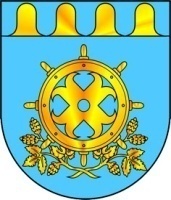 ЗВЕНИГОВО МУНИЦИПАЛ РАЙОНЫСО ДЕПУТАТ ПОГЫНЫШТАТ ШЫМШЕ СОЗЫВСОБРАНИЕ ДЕПУТАТОВ ЗВЕНИГОВСКОГО МУНИЦИПАЛЬНОГО РАЙОНАСЕДЬМОГО СОЗЫВА